«Το φεγγάρι, η κιθάρα και το τραγούδι» στη Δημοτική Πινακοθήκη ΛαμίαςΟ Δήμος Λαμιέων και το Κέντρο Ευρωπαϊκής Πληροφόρησης Europe Direct Λαμίας, στα πλαίσια της Παγκόσμιας Ημέρας Μουσικής, διοργανώνουν εκδήλωση με τίτλο «Το φεγγάρι, η κιθάρα και το τραγούδι» που θα πραγματοποιηθεί τη Δευτέρα 22 Ιουνίου 2015 και ώρα 21.00 στη Δημοτική Πινακοθήκη Λαμίας. Η μεσόφωνος Ελένη Βουδουράκη και ο κιθαριστής Σπύρος Καβαλλιεράτος θα παρουσιάσουν ποίηση του Λόρκα μελοποιημένη από τους Χατζηδάκι και Θεοδωράκη, αφιέρωμα στα 90 χρόνια από τη γέννησή τους. Η είσοδος για το κοινό είναι ελεύθερη.  Από το Γραφείο Τύπου του Δήμου Λαμιέων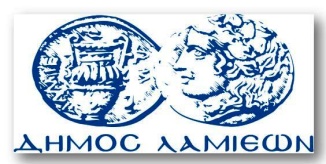         ΠΡΟΣ: ΜΜΕ                                                            ΔΗΜΟΣ ΛΑΜΙΕΩΝ                                                                     Γραφείου Τύπου                                                               & Επικοινωνίας                                                       Λαμία, 17/6/2015